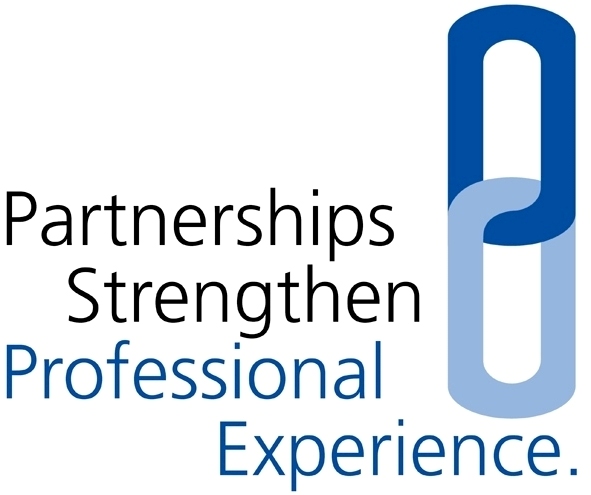 TEACHING ObservationAustralian Professional Standards for Teachers – Graduate Level OverviewPROFESSIONAL KNOWLEDGE Standard 1: Know students and how they learnPROFESSIONAL KNOWLEDGE    Standard 2: Know the content and how to teach itPROFESSIONAL PRACTICE  Standard 3: Plan for and implement effective teaching and learningPROFESSIONAL PRACTICE   Standard 4: Create and maintain supportive and safe learning environmentsPROFESSIONAL PRACTICE   Standard 5: Assess, provide feedback and report on student learningPROFESSIONAL ENGAGEMENT   Standard 6: Engage in professional learningPROFESSIONAL ENGAGEMENT   Standard 7: Engage professionally with colleagues, parents/carers and the communityPreservice teacherDateNotes for users:The University Supervisor will undertake an observation of teaching as part of the final placement.The AITSL Standards provide focus for observation and can stimulate professional dialogue around strengths and developmental needs.  School/siteName and role of observer:Notes for users:The University Supervisor will undertake an observation of teaching as part of the final placement.The AITSL Standards provide focus for observation and can stimulate professional dialogue around strengths and developmental needs.  Number in class/group Year/group/ability informationNotes for users:The University Supervisor will undertake an observation of teaching as part of the final placement.The AITSL Standards provide focus for observation and can stimulate professional dialogue around strengths and developmental needs.  Professional Experience CourseWeek of placement:Notes for users:The University Supervisor will undertake an observation of teaching as part of the final placement.The AITSL Standards provide focus for observation and can stimulate professional dialogue around strengths and developmental needs.  Teaching focusObservation focus (standards/target(s))Notes for users:The University Supervisor will undertake an observation of teaching as part of the final placement.The AITSL Standards provide focus for observation and can stimulate professional dialogue around strengths and developmental needs.  Previous targets (achieved/still to be achieved - link to Graduate Standards where appropriate)Previous targets (achieved/still to be achieved - link to Graduate Standards where appropriate)Previous targets (achieved/still to be achieved - link to Graduate Standards where appropriate)OBSERVATION (link to Graduate Standards where appropriate)Professional Knowledge (S1 Know students/children and how they learn, S2 Know the content and how to teach it)Professional Practice (S3 Plan for and implement effective teaching and learning, S4 Create and maintain supportive and safe learning environments, S5 Assess, provide feedback and report on student/children’s learning)Professional Engagement (S6 Engage in professional learning, S7 Engage professionally with colleagues, parents/carers and the community)OBSERVATION (link to Graduate Standards where appropriate)Professional Knowledge (S1 Know students/children and how they learn, S2 Know the content and how to teach it)Professional Practice (S3 Plan for and implement effective teaching and learning, S4 Create and maintain supportive and safe learning environments, S5 Assess, provide feedback and report on student/children’s learning)Professional Engagement (S6 Engage in professional learning, S7 Engage professionally with colleagues, parents/carers and the community)OBSERVATION (link to Graduate Standards where appropriate)Professional Knowledge (S1 Know students/children and how they learn, S2 Know the content and how to teach it)Professional Practice (S3 Plan for and implement effective teaching and learning, S4 Create and maintain supportive and safe learning environments, S5 Assess, provide feedback and report on student/children’s learning)Professional Engagement (S6 Engage in professional learning, S7 Engage professionally with colleagues, parents/carers and the community)Teaching Strengths (link to Graduate Standards where appropriate)Teaching Strengths (link to Graduate Standards where appropriate)Teaching Strengths (link to Graduate Standards where appropriate)Developmental teaching targets arising from this observation (link to Graduate Standards where appropriate)Developmental teaching targets arising from this observation (link to Graduate Standards where appropriate)Developmental teaching targets arising from this observation (link to Graduate Standards where appropriate)1.1:  Physical, social and intellectual development and characteristics of studentsGraduate level: Demonstrate knowledge and understanding of physical, social and intellectual development and characteristics of students and how these may affect learning1.2 Understand how students learnGraduate level: Demonstrate knowledge and understanding of research into how students learn and the implications for teaching.1.3 Students with diverse linguistic, cultural, religious and socioeconomic backgroundsGraduate level: Demonstrate knowledge of teaching strategies that are responsive to the learning strengths and needs of students from diverse linguistic, cultural, religious and socioeconomic backgrounds1.4 Strategies for teaching Aboriginal and Torres Strait Islander studentsGraduate level: Demonstrate broad knowledge and understanding of the impact of culture, cultural identity and linguistic background on the education of students from Aboriginal and Torres Strait Islander backgrounds1.5 Differentiate teaching to meet the specific learning needs of students across the full range of abilitiesGraduate level: Demonstrate knowledge and understanding of strategies for differentiating teaching to meet the specific learning needs of students across the full range of abilities1.6 Strategies to support full participation of students with disabilityGraduate level: Demonstrate broad knowledge and understanding of legislative requirements and teaching strategies that support participation and learning of students with disability.2.1 Content and teaching strategies of the teaching areaGraduate level: Demonstrate knowledge and understanding of the concepts, substance and structure of the content and teaching strategies of the teaching area2.2 Content selection and organizationGraduate level: Organise content into an effective learning and teaching sequence2.3 Curriculum, assessment and reportingGraduate level: Use curriculum, assessment and reporting knowledge to design learning sequences and lesson plans.2.4 Understand and respect Aboriginal and Torres Strait Islander people to promote reconciliation between Indigenous and non-Indigenous AustraliansGraduate level: Demonstrate broad knowledge of, understanding of and respect for Aboriginal and Torres Strait Islander histories, cultures and languages.2.5 Literacy and numeracy strategiesGraduate level: Know and understand literacy and numeracy teaching strategies and their application in teaching areas.2.6 Information and Communication Technology (ICT)Graduate level: Implement teaching strategies for using ICT to expand curriculum learning opportunities for students.3.1 Establish challenging learning goalsGraduate level: Set learning goals that provide achievable challenges for students of varying abilities and characteristics.3.2 Plan, structure and sequence learning programsGraduate level: Plan lesson sequences using knowledge of student learning, content and effective teaching strategies.3.3 Use teaching strategiesGraduate level: Include a range of teaching strategies.3.4 Select and use resourcesGraduate level: Demonstrate knowledge of a range of resources, including ICT, that engage students in their learning3.5 Use effective classroom communicationGraduate level: Demonstrate a range of verbal and non-verbal communication strategies to support student engage3.6 Evaluate and improve teaching programsGraduate level: Demonstrate knowledge of strategies that can be used to evaluate teaching programs to improve student learning3.7 Engage parents/ carers in the educative processGraduate level: Describe a broad range of strategies for involving parents/ carers in the educative process4.1 Support student participationGraduate level: Identify strategies to support inclusive student participation and engagement in classroom activities.4.2 Manage classroom activitiesGraduate level: Demonstrate the capacity to organise classroom activities and provide clear directions. 4.3 Manage challenging behaviorGraduate level: Demonstrate knowledge of practical approaches to manage challenging behaviour4.4 Maintain student safetyGraduate level: Describe strategies that support students’ well-being and safety working within school and/or system, curriculum and legislative requirements.4.5 Use ICT safely, responsibly and ethicallyGraduate level: Demonstrate an understanding of the relevant issues and the strategies available to support the safe, responsible and ethical use of ICT in learning and teaching.5.1 Assess student learningGraduate level: Demonstrate understanding of assessment strategies, including informal and formal, diagnostic, formative and summative approaches to assess student learning.5.2 Provide feedback to students on their learningGraduate level: Demonstrate an understanding of the purpose of providing timely and appropriate feedback to students about their learning.5.3 Make consistent and comparable judgementsGraduate level: Demonstrate understanding of assessment moderation and its application to support consistent and comparable judgements of student learning.5.4 Interpret student dataGraduate level: Demonstrate the capacity to interpret student assessment data to evaluate student learning and modify teaching practice.5.5 Report on student achievementGraduate level: Demonstrate understanding of a range of strategies for reporting to students and parents/carers and the purpose of keeping accurate and reliable records of student achievement6.1 Identify and plan professional learning needsGraduate level: Demonstrate an understanding of the role of the Australian Professional Standards for Teachers in identifying professional learning needs.6.2 Engage in professional learning and improve practiceGraduate level: Understand the relevant and appropriate sources of professional learning for teachers.6.3 Engage with colleagues and improve practiceGraduate level: Seek and apply constructive feedback from supervisors and teachers to improve teaching practices.6.4 Apply professional learning and improve student learningGraduate level: Demonstrate an understanding of the rationale for continued professional learning and the implications for improved student learning7.1 Meet professional ethics and responsibilitiesGraduate level: Understand and apply the key principles described in codes of ethics and conduct for the teaching profession7.2 Comply with legislative, administrative and organisational requirementsGraduate level: Understand the relevant legislative, administrative and organisational policies and processes required for teachers according to school stage.7.3 Engage with the parents/carersGraduate level: Understand strategies for working effectively, sensitively and confidentially with parents/carers7.4 Engage with professional teaching networks and broader communitiesGraduate level: Understand the role of external professionals and community representatives in broadening teachers’ professional knowledge and practice.